L’histoire se déroule...The story takes place...Tout d’abord...First of all...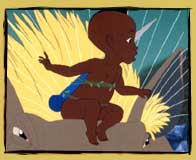 en Afriquein AfricaUn peu plus tard..A little later....Les personnages principaux sont.....The main characters are...Après ça...After that...Le protagoniste s’appelle...The main character is called.....Après avoir fait cela....After having done that...Il / Elle est....He/she is....enfinfinallytout petittinyfinalementfinallyminusculeminute, tinypuisthenIl/ elle a...He/she has...ensuitenextdes pouvoirs magiquesmagic powersÀ la fin...At the end...méchant(e)evilsoudainementsuddenlyVoici l’histoire...Here is the story...heureusementfortunatelyraconter l’histoire to tell the storymalheureusementunfortunatelyLa naissanceLes personnagesUne femme africaineAn African ladyKirikoudans sa casein her hutLa mère de KirikouKirikou’s motherenceintepregnantL’oncle de KirikouKirikou’s uncleSon bébéHer babyLe grand-père de KirikouKirikou’s grandfatherlui a parlé de son estomacspoke to her from her stomachKaraba, la sorcièreKaraba, the sorceressaccoucher d’un garçonto give birth to a boyLes fétichesThe fetiches (obedient slave objects)C’était..It was...Les femmes du villageThe women of the villageposer des questionsto ask questionsLes hommes du villageThe men of the villagebeaucoup de...a lot of...Les enfants du villageThe children of the villagecomme..like...Les villageoisThe villagersIl a voulu savoir...He wanted to know...Le chapeauvouloirto wantSon oncleHis uncleLa route des flamboyantsThe road with the red treesLa case de KarabaKaraba’s hutla junglethe junglerencontrerto meetavoir peurto be afraidvolerto stealdonnerto giveprendreto takeapporter leurs bijouxto take their jewelleryun chapeaua hattrouver to findtrembler de peurto tremble with frightun colliera necklacemettre le feu à la caseto set fire to the hutune pépite d’ora gold nuggetLe sauvetage des enfants du villageLa source mauditela source mauditethe cursed springune femmea womanasséchéedried uple tisonnierthe pokerle marigotthe lakeun monstrea monstertrop lointoo farla grotte de la sourcel’eauthe wateraller à quatre pattesto crawl (on hands and knees)Il a pensé que…He thought that…tuerto killsurveiller les enfantsto watch over the childrense noyerto drownsauverto saveLes villegeois ont pensé que...The villagers thought that…un bateaua boatrevenirto come backdeux foistwiceIl était...He was...un arbrea treevivantalivegrimperto climbun couteaua knifecouperto cutchanterto singune chansona songVisite à son grand-père dans la montagnele sagethe wisemanun écureuila squirrella montagnethe mountainun oiseaua birdElle lui a donné…She gave him…s’envolerto fly offle poignard de son pèrehis father’s daggersur le dos de l’oiseauon the back of the birdPour se cacher…In order to hide himself....un phacochèrea warthogsous la terreunder the groundparler avecto talk withépuiséexhaustedexpliquerto explainEn route..On the way...une épine empoisonnéea poisoned thornrencontrerto meetCette épine lui a donné…This thorn gave her…des animauxsome animalsses pouvoirs magiquesher magic powersLa case de KarabaLe retour au villageretournerto returnretourner au villageto return to the villageentrer dans la case de Karabato go into Karaba’s hutcroire que..to believe that...voler les bijouxto steal the jewellerydire “ Va t’en!”to say “Go away!”un serpenta snakeSa mère l’a reconnuHis mother recognised himIl y avait...There was...Les hommes du villageThe men of the villagela junglethe jungleretournerto returnmettre les bijoux dans un trou dans la terreTo put the jewellery in a hole in the groundexpliquer que...to explain that...quandwhenvenirto comeessayer de trouverto try to findtransformer les hommes en fétiches (les objets obéissants)to transform the men into fetiches (obedient objects)arracher l’épineto pull out the thornTout le monde était...Everyone was....avec ses dentswith his teethcontenthappydevenir heureuse / gentilleto become happy/nicedire “épouse-moi”to say ”marry me”devenir adulteto become adults’embrasserto kissOpinionA  mon avis...In my opinion...le film est.....the film is....Je pense que....I think that....parce que...because....